An Analysis of Cigarette Tagline AdvertisementA Research PaperSubmitted to theEnglish Department of Faculty of Arts and LettersPasundan Universityas a Partial Fulfillment of the Requirements for taking the Sarjana DegreeIola Reviane Ilham157010026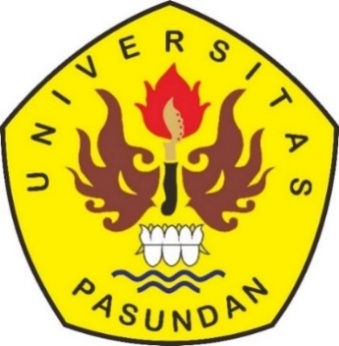 English DepartmentFaculty of Arts and LettersPasundan UniversityBandung2020